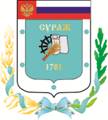 Контрольно-счетная палата Суражского муниципального района243 500, Брянская область, г. Сураж, ул. Ленина, 40  Тел. (48330) 2-11-45, E-mail:c.palata@yandex.ruЗаключениеКонтрольно-счетной палаты Суражского муниципального района на  проект решения «Об исполнении бюджета муниципального образования «Нивнянское сельское поселение» за 2019 год»28 апреля 2020 года                                                                                 г. СуражОснование для проведения внешней проверки: пункт 1.3.2 плана работы Контрольно-счетной палаты Суражского муниципального района на 2019 год, утвержденного Приказом Контрольно-счетной палаты Суражского муниципального района от 27 декабря 2019 года № 14, Положением «О Контрольно-счетной палате», принятым согласно решения Суражского районного Совета народных депутатов № 59 от 26.12.2014г., приказа № 6 от 30.03.2019 года о проведении экспертно-аналитического мероприятия. Предмет внешней проверки: годовой отчет об исполнении бюджета муниципального образования «Нивнянское сельское поселение», бюджетная отчетность главного администратора средств местного бюджета и иные документы, содержащие информацию об исполнении бюджета указанного муниципального образования за 2019 год. Объект внешней проверки: Нивнянская сельская администрация,  главный распорядитель бюджетных средств (896) – Нивнянская сельская администрация. Заключение по результатам внешней проверки отчётности главного распорядителя бюджетных средств, главного администратора доходов бюджета, главного администратора источников финансирования дефицита бюджета  и отчета об исполнении бюджета Нивнянского сельского поселения за 2019 год подготовлено Контрольно-Счетной палатой Суражского муниципального района в соответствии с требованиями статьи 264.4 Бюджетного кодекса Российской Федерации, пункта 3 части 2 статьи 9 Федерального закона от 07.02.2011 г. № 6-ФЗ «Об общих принципах организации и деятельности контрольно-счетных органов субъектов Российской Федерации и муниципальных образований», на основании данных внешней проверки годовой бюджетной отчётности за 2019 год. Годовая бюджетная отчётность представлена в Контрольно-счетную палату в срок, установленный частью 3 статьи 264.4. Бюджетного кодекса Российской Федерации.Одновременно с годовым отчетом об исполнении бюджета были представлены:- проект Решения Нивнянского сельского Совета народных депутатов «Об утверждении  отчёта  об   исполнении бюджета муниципального образования « Нивнянское сельское поселение» за 2019 год»;- пояснительная записка;- отчет об использовании средств  резервного фонда поселения;- оценка эффективности реализации программ поселения.Оценить основные показатели бюджетной отчетности.Первоначально бюджет поселения на 2019 год был утвержден решением Нивнянского сельского Совета народных депутатов от 29 декабря 2018 года № 134 «О бюджете Нивнянского сельского поселения на 2019 год»:- по доходам в сумме 1954,3 тыс. рублей;- по расходам в сумме 3451,8 тыс. рублей;- дефицит местного бюджета в сумме 1497,5 тыс. рублей. В процессе исполнения бюджета в порядке законодательной инициативы 4 раза вносились изменения и дополнения в решение о бюджете (решениями Нивнянского сельского Совета народных депутатов от 21.02.2019 года №138, от 18.06.2019 года № 144, от 26.08.2019 года № 146, от 27.12.2019 года № 41).  Соответствие  принципу открытости,  определенному  Бюджетным  кодексом  Российской  Федерации (статья 36), обеспечено  официальное  опубликование  в  Сборнике муниципально-правовых актов Нивнянского сельского поселения всех изменений бюджета.С учетом внесенных изменений основные характеристики бюджета утверждены в следующих объемах:- объем доходов составил – 1873,5 тыс. рублей и  уменьшился на 80,8 тыс. рублей, или 4,1% от первоначально утвержденного объема доходов. - объем расходов составил 3430,2 тыс. рублей и уменьшился на 21,6 тыс. рублей (на 0,6%) от первоначально утвержденного объема расходов.  - дефицит бюджета 1556,7 тыс. рублей, или увеличился на 59,2 тыс. рублей (на 3,8%).Исполнение бюджета в 2019 году осуществлялось на основании положений Налогового и Бюджетного кодексов РФ, Федерального закона от 06.10.2003 г. № 131-ФЗ «Об общих принципах организации местного самоуправления в Российской Федерации», Положения о бюджетном процессе и иных нормативных правовых актов Нивнянского сельского поселения, регулирующих бюджетные отношения.Организация исполнения бюджета и подготовка отчета об его исполнении возложена на Нивнянскую сельскую администрацию. Лицевые счета участнику бюджетного процесса в рамках их бюджетных полномочий открыты в отделе №24 Управления Федерального казначейства по Брянской области, что соответствует нормам статьи 220.1 Бюджетного кодекса Российской Федерации. В соответствии с требованиями статьи 217 и статьи 217.1 Бюджетного кодекса Российской Федерации исполнение бюджета поселения в 2019 году осуществлялось на основе сводной бюджетной росписи и кассового плана.Бюджетные полномочия главного распорядителя бюджетных средств, главного администратора доходов бюджета, главного администратора источников финансирования дефицита бюджета, получателя средств бюджета поселения осуществлялось Нивнянской сельской администрацией (896) в соответствии с бюджетным законодательством. Бюджет Нивнянского сельского поселения за 2019 год исполнен по доходам в объеме 1873,5 тыс. рублей, или на 100,0% к уточненному годовому плану, по расходам – 3430,2 тыс. рублей, или на 100,0% к уточненному годовому плану, с дефицитом в сумме  1556,7 тыс. рублей.  (тыс. руб.)В 2019 году объем доходов ниже уровня 2018 года на 3308,7 тыс. рублей, и составляет  36,2%, объем расходов выше на 208,6 тыс. рублей, и составляет 106,5%.  Анализ исполнения доходной части бюджета за 2019 г.Исполнение доходной части бюджета сложилось в объеме 1873,5 тыс. рублей, или 100% к плановым показателям.  Объем доходов отчетного года  на 3308,7 тыс. рублей ниже, чем в  2018 году. Исполнение доходной части бюджета поселения представлено в таблице: (тыс. руб.)В 2019 году объем собственных доходов составил 1582,2 тыс. рублей, или 100,0% к уточненному годовому плану, при этом ниже уровня 2018 года на 3304,2 тыс. рублей, что составляет 32,4%. В общем объеме доходов бюджета поселения за 2019 год удельный вес поступлений по группе «Налоговые и неналоговые доходы»  составляет 84,5%,  в  том  числе  налоговые  доходы 82,4%, «Безвозмездные поступления» составляют 15,5%. Наибольший удельный вес в группе налоговых доходов занимает земельный налог -  88,1%, в группе неналоговых доходов доходы от сдачи в аренду имущества, находящегося в оперативном управлении – 87,4%, в группе безвозмездных поступлений- дотации 72,8%.По всем источникам доходов исполнение сложилось 100% к утвержденным плановым показателям.Объем поступивших налоговых доходов в 2019 году составил 1544,2 тыс. рублей, 100% от плана. Исполнение отчетного года выше уровня 2018 года на 777,7 тыс. рублей, или в 2,0 раза, за счет увеличения земельного налога в 2,4 раза, единого сельскохозяйственного налога в 3,0 раза. Основным налогом, которым в 2019 году обеспечено формирование собственных доходов муниципального образования явился земельный налог– 1360,2 тыс. рублей, 100% к плану и в 2,4 раза больше  чем в 2018 году. Удельный вес или 88,1% от общего объема налоговых поступлений. Поступление налога на доходы физических лиц в 2019 году по сравнению с 2018 годом увеличилось на 5,7 тыс. рублей и составляет 106,6%.  Исполнение составило 92,6 тыс. рублей. Удельный вес от общего объема налоговых платежей – 6,0%.Поступление налога на имущество физических лиц в 2019 году по сравнению с 2018 годом снизилось на 9,9 тыс. рублей (составляет 90,0%) и составило 88,7 тыс. рублей. Удельный вес от общего объема налоговых платежей – 5,7%.Объем поступивших неналоговых доходов бюджета в 2019 году составил 38,0 тыс. рублей, что ниже уровня 2018 года на 4081,9 тыс. рублей (составляет 0,9%) за счет доходов отсутствия доходов от продажи земельных участков, находящихся в собственности сельских поселений.  Доходы от сдачи в аренду имущества составили 32,2 тыс. рублей, что на 11,3 тыс. рублей (составляет 11,9%) ниже уровня 2018 года, или на 8,3%. Занимают наибольший удельный вес в группе неналоговых доходов – 84,7%Прочие неналоговые доходы поступили в объеме 5,8 тыс. рублей, что на 7,9 тыс. рублей ниже 2018 года.Из бюджетов других уровней в 2019 году поступило финансовой помощи муниципальному образованию в объеме 291,3 тыс. рублей, или 100,0% к плановым показателям, что на 4,5 тыс. рублей ниже уровня 2018 года и составляет 98,5%.Дотации получены в сумме 212,0 тыс. рублей, или 72,8% общего объема безвозмездных поступлений, 100,0% к плановым показателям, и ниже уровня 2018 года на 11,0 тыс. рублей.Субсидии бюджету муниципального образования в 2019 году не выделялись и не поступали. Объем полученных субвенций составил 79,3 тыс. рублей, или 27,2 % общего объема финансовой помощи, что выше уровня 2018 года на 6,5 тыс. рублей и составляет 108,9%.Анализ исполнения расходной части бюджета за 2019 г.В общем объеме расходов бюджета поселения за 2019 год наибольший удельный вес в структуре расходов заняли расходы по разделу «Общегосударственные вопросы» - 56,9%. Наименьший удельный вес заняли расходы по разделу 10 «Национальная экономика» - 0,3%. (тыс.руб.)Как видно из таблицы существенного изменения в структуре бюджета поселения в отчетном году в сравнении с предыдущим - не наблюдается. Расходная часть бюджета поселения за 2019 год исполнена в сумме 3430,2 тыс. рублей, или 100,0 % плановых назначений. Анализ исполнения расходной части бюджета сельского поселения в разрезе разделов, подразделов классификации расходов представлен в таблице. (тыс.руб.)По разделу 01 «Общегосударственные вопросы» исполнение составило 1950,9 тыс. рублей, что составляет 100 % к плану, и выше уровня 2018 года на 205,6 тыс. рублей и составляет 111,8%. Удельный вес расходов по данному разделу составил 56,9% в структуре расходов бюджета. Расходование средств осуществлялось по подразделам:- по подразделу 01 02 «Функционирование высшего должностного лица субъекта Российской Федерации и муниципального образования» исполнение составило 422,7 тыс. рублей, или 100,0% к плану, что ниже уровня 2018 года на 6,4 тыс. рублей и составляет 98,5%. Финансовое обеспечение расходов  производилось на содержание Главы сельского поселения.- по подразделу 01 04 «Функционирование Правительства РФ, высших  исполнительных органов государственной власти субъектов РФ, местных администраций» исполнение составило 1206,2 тыс. рублей, или 100,0% от плана, что выше уровня 2018 года на 126,3 тыс. рублей и составляет 111,7%. Расходы исполнены на обеспечение деятельности аппарата администрации поселения:- Расходы на оплату труда с начислениями главы сельской администрации – 81,0 тыс. рублей и работников сельской администрации в сумме 751,8 тыс. рублей;- приобретение товаров, работ и услуг  в сумме 361,0 тыс. рублей;- прочие расходы в сумме 12,4 тыс. рублей;- по подразделу 01 06 «Обеспечение деятельности финансовых, налоговых и таможенных органов и органов финансового (финансово-бюджетного) надзора» исполнение в сумме 0,5 тыс. рублей, что составляет 100% от плана. Расходы исполнены на осуществление передаваемых полномочий по осуществлению внешнего муниципального финансового контроля в сумме 0,5 тыс. рублей - по подразделу 01 07 «Обеспечение проведения выборов и референдумов» исполнение составило 27,6 тыс. рублей.       Расходы исполнены на проведение выборов.  По подразделу 01 13 «Другие общегосударственные вопросы» исполнение составило 293,9 тыс. рублей, или 100,0% к плану, что выше уровня 2018 года на 58,1 тыс. рублей и составило 124,6%. Расходы исполнены на содержание Домов культуры и библиотек поселения.По разделу функциональной классификации 02 «Национальная оборона» исполнены расходы в объеме утвержденных ассигнований на функционирование специалиста по первичному воинскому учету в сумме 79,3 тыс. рублей по подразделу 02 03 «Мобилизационная и вневойсковая подготовка» .Указанные расходы имеют удельный вес 2,3% в структуре расходов бюджета поселения. По сравнению с 2018 годом  расходы по данному разделу увеличились на 6,5 тыс. рублей , и составляет 108,9%.По разделу 03 «Национальная безопасность и правоохранительная деятельность» исполнены расходы в объеме утвержденных ассигнований в сумме 788,6 тыс. рублей. Средства использованы на содержание пожарной команды по обеспечению пожарной безопасности. Указанные расходы исполнены по подразделу 03 10 «Обеспечение пожарной безопасности» и имеют удельный вес 23,0% в структуре расходов бюджета поселения. По сравнению с 2018 годом  расходы по данному разделу увеличились на 71,8 тыс. рублей, или на 110,0%.По разделу 04 «Национальная экономика» исполнены расходы в объеме утвержденных ассигнований в сумме 12,0 тыс. рублей. Указанные расходы имеют удельный вес 0,3% в структуре расходов бюджета поселения и исполнены на уровне прошлого года. Расходы отражены по подразделу 0412 «Другие вопросы в области национальной экономики» на осуществление межевания земельных участков.В области  раздела 05 «Жилищно-коммунального хозяйства» бюджетом муниципального образования расходы исполнены по подразделу 05 03 «Благоустройство» в сумме 556,0 тыс. рублей, что составило 100,0% к плановым назначениям. Средства использованы на:- уличное освещение в сумме 252,7 тыс. рублей;- организация и содержание мест захоронения в сумме 138,8 тыс. рублей;- благоустройство территории поселения  в сумме 164,5 тыс. рублей.Удельный вес расходов составил 16,2%. По сравнению с 2018 годом  расходы по данному разделу уменьшились на 49,9 тыс. рублей, что составляет 91,8%.При анализе расходов установлено, что Нивнянской сельской администрацией в 2019 году в нарушение Указаний о порядке применения бюджетной классификации РФ, утвержденных приказом Минфина России от 06.06.2018 № 132н:расходы на уплату налогов за сельские кладбища в сумме 102,9 тыс. рублей произведены по подразделу 0503 «Благоустройство» тогда как, согласно вышеуказанной норме, такие расходы следовало произвести по подразделу 0113 «Другие общегосударственные вопросы».По разделу  10 00 «Социальная политика» исполнение составило 43,4 тыс. рублей или 100,0% от плана, удельный вес в общей сумме расходов бюджета составил 1,3%. Исполнение за 2019 года по данному разделу ниже уровня 2018 года на 25,4 тыс. рублей, и составляет 63,1% .Расходование средств производилось по подразделам:10 01 «Пенсионное обеспечение» в сумме 38,4 тыс. рублей. Данные расходы предусмотрены на ежемесячную доплату к пенсии муниципальным служащим;10 03 «Социальное обеспечение населения» в сумме 0,0 тыс. рублей.10 06 «Другие вопросы в области социальной политики» в сумме 5,0 тыс. рублей. Расходы произведены на выплаты из резервного фонда поселения на оказание помощи, согласно заявлений граждан.Анализ исполнения бюджета поселения в разрезе классификации операций сектора государственного управления представлен в таблице. (тыс.руб.)Анализ исполнения бюджета в разрезе экономических статей расходов выявил следующее. Расходы на оплату труда и начисления на выплату по оплате труда
(статьи 211, 212, 213) составили  2050,4  тыс. рублей, или 59,8% от общих расходов бюджета. По сравнению с 2018 годом расходы на заработную плату с начислениями увеличились на 228,4 тыс. рублей, или 112,5%.  Расходы на оплату работ, услуг в 2019 году составили 796,5 тыс. рублей, или 23,2% от общих расходов бюджета. Расходы по данной статье в 2019 году  на 113,5 тыс. рублей, или на 12,5% ниже уровня 2018 года. Расходы на приобретение материалов  составили 387,8 тыс. рублей, или 11,3% от общих расходов бюджета, увеличившись на 43,0 тыс. рублей, или на 112,5%.    При анализе расходов бюджета поселения установлено, что в течении отчетного года производилась оплата пеней по налогам и взносам в количестве 5 случаев на сумму 3,4 тыс. рублей.   По мнению Контрольно-счетной палаты Суражского муниципального района при оценке исполнения бюджета Нивнянского сельского поселения за 2019 год нарушен принцип результативности и эффективности использования бюджетных средств (ст. 34 БК РФ) выразившейся в оплате из бюджета поселения пеней на общую сумму 3,4 тыс. рублей (5 случаев). Анализ источников финансирования дефицита бюджетаПервоначально бюджет поселения утвержден решением Нивнянского сельского Совета народных депутатов от 29 декабря 2018 года № 134 «О бюджете Нивнянского сельского поселения на 2019 год»  с дефицитом 1497,5 тыс. рублей.  В процессе внесения изменений и дополнений в решение о бюджете (решениями Нивнянского сельского Совета народных депутатов от 21.02.2019 года №138, от 18.06.2019 года № 144, от 26.08.2019 года № 146, от 27.12.2019 года № 41) дефицит бюджета увеличился и составил 1556,7 тыс. рублей. В соответствии с отчётом об исполнении бюджета за 2019г. бюджет исполнен с дефицитом 1556,7 тыс. рублей. По состоянию на 01.01.2020 года остаток средств на счете бюджета составил 575,3 тыс. рублей, снизившись за отчетный период на 1556,8 тыс. рублейАнализ использования средств резервного фондаВ соответствии со статьей 81 Бюджетного кодекса Российской Федерации, Решением Нивнянского сельского Совета народных депутатов от 29.12.2018г. № 134 «О бюджете Нивнянского сельского поселения на 2018 год» резервный фонд поселения заложен в сумме 50,0 тыс. рублей. Но в результате внесенных изменений он уменьшился и составил 5,0 тыс. рублей.В соответствии с отчетом об использовании резервного фонда, средства за 2019 год были направлены на основании 1-о распоряжения Нивнянской сельской администрации на оказание материальной помощи, согласно заявлений граждан.Исполнение программной части бюджетаВ соответствии с уточненным бюджетом Нивнянского сельского поселения на 2019 год общий объем бюджетных ассигнований на реализацию 3-х муниципальных программ утвержден в сумме 2974,4 тыс. рублей, что составляет 86,7% от общего объема расходов бюджета поселения.тыс. рублейИсполнение муниципальных программ в отчетном году составило 100% к уточненным назначениям. По сравнению с 2017 годом расходы на программные мероприятия увеличились на 222,5 тыс. рублей, или на 8,1%.Согласно п. 3 ст. 179 Бюджетного кодекса РФ одновременно с отчетом об исполнении бюджета поселения представлена «Оценка эффективности реализации программ Нивнянского сельского поселения». Состояние дебиторской и кредиторской задолженности Согласно  данным представленным в составе отчетности  (ф. 0503169):            Дебиторская задолженность по состоянию на 01.01.2019 года составила 826,5 тыс. рублей, в течение отчетного периода задолженность уменьшилась на 196,8 тыс. рублей и на конец отчетного периода составила 629,7 тыс. рублей, в том числе просроченная – 461,6 тыс. рублей, долгосрочная – 168,0 тыс. рублей. Задолженность сложилась по счетам:1 205 11 «Расчеты с плательщиками налоговых доходов» – 461,6 тыс. рублей;1 205 21 «Расчеты по доходам от операционной аренды» – 168,1 тыс. рублей.Кредиторская задолженность на 01.01.2019 года сложилась по счету 1 205 11 «Расчеты с плательщиками налоговых доходов» в сумме 287,2 тыс. рублей, в течение отчетного периода увеличилась 
на 178,6 тыс. рублей и по состоянию на 01.01.2020 года составила 465,8 тыс. рублей. Просроченная кредиторская задолженность отсутствует.Согласно отчету о бюджетных обязательствах (ф. 0503128) бюджетные и денежные обязательства приняты в пределах утвержденных лимитов бюджетных обязательств в объеме 3430,2 тыс. рублей. Исполнение денежных обязательств за текущий период составило 3430,2 тыс. рублей, или 100,0 % принятых денежных обязательств.Анализ движения нефинансовых активов Наличие основных средств по балансу подтверждается «Сведения о движении нефинансовых активов» (ф. 0503168).По данным формы 0503168 «Сведения о движении нефинансовых активов» (за исключением имущества казны) нефинансовые активы Нивнянской сельской администрации включают в себя стоимость основных средств и материальных запасов.Стоимость основных средств на начало 2019 года составляла  1599,9 тыс. рублей. Поступило основных средств в отчетном периоде на сумму 0,4 тыс. рублей, выбыло основных средств в сумме 0,0 тыс. рубле.Остаток основных средств на конец отчетного периода составил – 1156,8 тыс. рублей. Сумма начисленной амортизации по основным средствам составила 443,1 тыс. рублей. Материальные запасы на начало 2019 года составляли 2,7 тыс. рублей. Поступило материальных запасов за отчетный период в сумме 387,8 тыс. рублей, выбыло – 387,69 тыс. рублей. Остаток материальных запасов на конец отчетного периода составил 2,9 тыс. рублей. На начало 2019 года в составе имущества казны значились нефинансовые активы остаточной стоимостью 639,2 тыс. рублей, включающие движимое и недвижимое имущество. На конец отчетного периода остаточная стоимость не изменилась. Годовая инвентаризация материальных ценностей, основных средств, активов за 2019 год (таб. 6 согласно формы 0503160) проведена и расхождений не установлено.Анализ остатка денежных средств на счетахСогласно формы 0503178 «Сведения об остатках денежных средств на счетах получателя бюджетных средств» остаток средств на едином счете в органе Федерального казначейства на 01.01.2019 год составлял 2132,1 тыс. рублей, на конец года остаток средств на счете уменьшился на 1556,7  тыс. рублей и составил  575,4 тыс. рублей.  Анализ и оценка форм бюджетной отчетностиВ соответствии с требованиями, установленными статьей 264.4 Бюджетного кодекса Российской Федерации проведена внешняя проверка бюджетной отчётности в отношении 1  главного администратора доходов бюджета - органа государственной власти Российской Федерации, главного распорядителя средств бюджета поселения представившего указанную отчётность.           Представленный к внешней проверке в Контрольно-счетную палату отчет за 2019 год в целом соответствуют перечню и формам, установленным Инструкцией о порядке составления и представления годовой, квартальной и месячной отчетности об исполнении бюджетов бюджетной системы Российской Федерации, утвержденной приказом Министерства финансов РФ от 28.12.2010 № 191н. Представленная для внешней проверки годовая бухгалтерская отчётность главного администратора достоверно отражает его финансовое положение на 01.01.2020 года и финансовые результаты его деятельности за период с 01.01.2019 г. по 31.12.2019 г.В результате внешней проверки годовой бюджетной отчетности об исполнении бюджета поселения за 2019 год на выполнение контрольных соотношений нарушений не установлено.          Информация о непредставленных таблицах (Приложениях) из состава Пояснительной записки по причине отсутствия показателей отражена в соответствующих разделах записки.В ходе анализа пояснительной записки (ф. 0503160) проверялось наличие и заполнение всех форм пояснительной записки и осуществлялось сопоставление между показателями ф.0503168 «Сведения о движении нефинансовых активов» с аналогичными показателями соответствующих счетов ф.0503120 баланса главного администратора, показателей ф. 0503121 «Отчет о финансовых результатах деятельности» с соответствующими показателями ф.0503168 «Сведения о движении нефинансовых активов». Также анализировались показатели  ф. 0503164 «Сведения об исполнении бюджета» с ф.0503127 «Отчет об исполнении бюджета главного распорядителя, распорядителя, получателя бюджетных средств, главного администратора, администратора источников финансирования дефицита бюджета, главного администратора, администратора доходов бюджета».В результате сопоставления показателей форм пояснительной записки бюджетной отчетности, представленных главным администратором, с позициями форм бюджетной отчетности отклонений не выявлено.Заполнение форм пояснительной записки не в полной мере соответствует требованиям Инструкции №191н, а именно:в нарушение пункта 158 Инструкции № 191н при отсутствии расхождений по результатам инвентаризации, проведенной в целях подтверждения показателей годовой бюджетной отчетности, сведения о проведении инвентаризаций (таблица № 6) представлены в составе пояснительной записки (ф. 0503160), тогда как такой результат проведения годовой инвентаризации следовало отразить в текстовой части раздела 5 «Прочие вопросы деятельности субъекта бюджетной отчетности» пояснительной записки (ф. 0503160);Проверка соблюдения ограничений, установленных по осуществлению расходов, не связанных с решением вопросов, отнесенных к полномочиям соответствующих органов местного самоуправления.Настоящей внешней проверкой не установлено фактов несоблюдения ограничений, установленных статьей 136 Бюджетного кодекса Российской Федерации, по осуществлению расходов, не связанных с решением вопросов, отнесенных к полномочиям соответствующих органов местного самоуправления.Сравнительный анализ итогов настоящей внешней проверки 
в сравнении с предыдущей.Предыдущая внешняя проверка отчетности об исполнении бюджета района проводилась Контрольно-счетной палатой Суражского муниципального района   в отношении отчетности за 2018 год. Основные выводы касались недостатков, связанных с заполнением отчетных форм.Сравнительный анализ итогов внешней проверки за 2018 год с результатами настоящей проверки характеризует наличие, как аналогичных замечаний, так и иных замечаний не выявляемых ранее. Приведенные данные характеризуют необходимость усиления внимания объекта внешней проверки на итоги проверки и принятия мер по их недопущению 
в дальнейшем.ВЫВОДЫ      Годовая бюджетная отчётность представлена в Контрольно-счетную палату в срок, установленный частью 3 статьи 264.4. Бюджетного кодекса Российской Федерации.      Бюджет Нивнянского сельского поселения за 2019 год исполнен по доходам в объеме 1873,5 тыс. рублей, или на 100,0% к уточненному годовому плану, по расходам – 3430,2 тыс. рублей, или на 100,0% к уточненному годовому плану, с дефицитом в сумме  1556,7 тыс. рублей.       При анализе расходов установлено, что Нивнянской сельской администрацией в 2019 году в нарушение Указаний о порядке применения бюджетной классификации РФ, утвержденных приказом Минфина России от 06.06.2018 № 132н:- расходы на уплату налогов за сельские кладбища в сумме 102,9 тыс. рублей произведены по подразделу 0503 «Благоустройство» тогда как, согласно вышеуказанной норме, такие расходы следовало произвести по подразделу 0113 «Другие общегосударственные вопросы».       Заполнение форм пояснительной записки не в полной мере соответствует требованиям Инструкции №191н, а именно:в нарушение пункта 158 Инструкции № 191н при отсутствии расхождений по результатам инвентаризации, проведенной в целях подтверждения показателей годовой бюджетной отчетности, сведения о проведении инвентаризаций (таблица № 6) представлены в составе пояснительной записки (ф. 0503160), тогда как такой результат проведения годовой инвентаризации следовало отразить в текстовой части раздела 5 «Прочие вопросы деятельности субъекта бюджетной отчетности» пояснительной записки (ф. 0503160);        По мнению Контрольно-счетной палаты Суражского муниципального района при оценке исполнения бюджета Нивнянского сельского поселения за 2019 год нарушен принцип результативности и эффективности использования бюджетных средств (ст. 34 БК РФ) выразившейся в оплате из бюджета поселения пеней на общую сумму 3,4 тыс. рублей (5 случаев).Предложения:1. Рассмотреть итоги настоящей внешней проверки, проанализировать замечания, отмеченные в заключении.2. При осуществлении расходов соблюдать Порядок формирования и применения кодов бюджетной классификации Российской Федерации, их структуры и принципов назначения, утвержденный приказом Минфина России от 08.06.2018 № 132н.3. Не допускать роста дебиторской и кредиторской задолженностей. Принять меры по погашению дебиторской и кредиторской задолженностей.4. При исполнении бюджета не допускать неэффективного использования бюджетных средств.5. Формирование отчетности производить в соответствии с требованиями Инструкции о порядке составления и предоставления годовой, квартальной и месячной отчетности об исполнении бюджетов бюджетной системы Российской Федерации, утвержденной приказом Минфина России от 28.12.2010 № 191н. 6. Контрольно-счетная палата предлагает Нивнянскому сельскому Совету народных депутатов рассмотреть и принять «Отчет об исполнении бюджета муниципального образования «Нивнянское сельское поселение» за 2019 год».Настоящее заключение составлено в двух экземплярах.Председатель Контрольно – счетной палатыСуражского муниципального района                                       Н.В.ЖидковаГлава  Нивнянского сельского поселения                                                                                      Н. М. БурделевГлавный бухгалтер                                                                       Е. А. МехедоваОсновные характеристики проекта бюджета Испол-нение 2018 годаУтверждено решением о бюджете (уточненная)Исполнение 2019 года% исполненияИсполнение в 2019 г. к 2018г. (+,-)Исполнение в 2019 г. к 2018г. (%)Основные характеристики проекта бюджета Испол-нение 2018 годаУтверждено решением о бюджете (уточненная)Исполнение 2019 года% исполненияИсполнение в 2019 г. к 2018г. (+,-)Исполнение в 2019 г. к 2018г. (%)Доходы 5182,21873,51873,5100,0-3308,736,2Расходы3221,63430,23430,2100,0208,6106,5Дефицит (Профицит)1960,6-1556,7-1556,7100,0-3517,3-79,4Показатели бюджетаИсполнено в 2018 годуУтверждено решением о бюджете (уточненная)Исполнено в 2019 году% исполненияУдельный вес%Исполнение в 2019 г. к 2018г. (+,-)Исполнение в 2019 г. к 2018г. (%)Показатели бюджетаИсполнено в 2018 годуУтверждено решением о бюджете (уточненная)Исполнено в 2019 году% исполненияУдельный вес%Исполнение в 2019 г. к 2018г. (+,-)Исполнение в 2019 г. к 2018г. (%)Налоговые и неналоговые доходы бюджета 4886,41582,21582,2100,084,5-3304,232,4Налоговые доходы766,51544,21544,2100,082,4777,7В 2,0 разаНалог на доходы физических лиц86,992,692,6100,06,05,7106,6Единый сельскохозяйственный налог0,10,30,3100,00,00,2В 3,0 разаНалог на имущество физических лиц98,688,788,7100,05,7-9,990,0Земельный налог578,11360,21360,2100,088,1782,1В 2,4 разаГосударственная пошлина2,82,42,4100,00,2-0,485,7Задолженность и перерасчеты по отмененным налогам, сборам и иным обязательным платежам0,00,00,00,00,00,00,0Неналоговые доходы4119,938,038,0100,02,0-4081,90,9Доходы, полученные в виде арендной платы за земельные участки, государственная собственность на которые не разграничена, средства от продажи права на заключение договоров аренды указанных участков0,00,00,00,00,00,00,0Доходы от сдачи в аренду имущества, находящегося в оперативном управлении44,132,232,2100,084,7-11,973,0Доходы от продажи материальных и нематериальных активов4062,10,00,00,00,0-4062,10,0Прочие неналоговые доходы13,75,85,8100,015,3-7,942,3Безвозмездные поступления295,8291,3291,3100,015,5-4,598,5Дотации223,0212,0212,0100,072,8-11,095,1Субсидии0,00,00,00,00,00,00,0Субвенции72,879,379,3100,027,26,5108,9Итого доходов:5182,21873,51873,5100,0100,0-3308,736,2Наименование разделовРазделИсполнение за 2018 годИсполнение за 2018 годИсполнение за 2019 годИсполнение за 2019 годНаименование разделовРазделтыс.руб.%%тыс.руб.%%ОБЩЕГОСУДАРСТВЕННЫЕ ВОПРОСЫ011745,354,21950,956,9НАЦИОНАЛЬНАЯ ОБОРОНА0272,82,379,32,3НАЦИОНАЛЬНАЯ БЕЗОПАСНОСТЬ И ПРАВООХРАНИТЕЛЬНАЯ ДЕЯТЕЛЬНОСТЬ03716,822,2788,623,0НАЦИОНАЛЬНАЯ ЭКОНОМИКА0412,00,412,00,3ЖИЛИЩНО-КОММУНАЛЬНОЕ ХОЗЯЙСТВО05605,918,8556,016,2СОЦИАЛЬНАЯ ПОЛИТИКА1068,82,143,41,3ИТОГО РАСХОДОВ:3221,6100,03430,2100,0Наименование разделовРаздел ПодразделИсполнено 2018 годУтверждено (уточненный план) 2019 годИсполнено 2019 год% исполнения к плануИсполнение в 2019 г. к 2018г. (+,-)Исполнение в 2019 г. к 2018г. (%)Наименование разделовРаздел ПодразделИсполнено 2018 годУтверждено (уточненный план) 2019 годИсполнено 2019 год% исполнения к плануИсполнение в 2019 г. к 2018г. (+,-)Исполнение в 2019 г. к 2018г. (%)ОБЩЕГОСУДАРСТВЕННЫЕ ВОПРОСЫ011745,31950,91950,9100,0205,6111,8Функционирование высшего должностного лица субъекта РФ и муниципального образования0102429,1422,7422,7100,0-6,498,5Функционирование Правительства РФ, высших исполнительных органов государственной власти субъектов РФ, местных администраций01041079,91206,21206,2100,0126,3111,7Обеспечение деятельности финансовых, налоговых и таможенных органов и органов финансового (финансово-бюджетного) контроля01060,50,50,5100,00,0100,0Обеспечение проведение выборов и референдумов01070,027,627,6100,027,6-Резервные фонды01110000,00,00,0Другие общегосударственные вопросы0113235,8293,9293,9100,058,1124,6НАЦИОНАЛЬНАЯ ОБОРОНА0272,879,379,3100,06,5108,9Мобилизационная и вневойсковая подготовка020372,879,379,3100,06,5108,9НАЦИОНАЛЬНАЯ БЕЗОПАСНОСТЬ И ПРАВООХРАНИТЕЛЬНАЯ ДЕЯТЕЛЬНОСТЬ03716,8788,6788,6100,071,8110,0Обеспечение пожарной безопасности0310716,8788,6788,6100,071,8110,0НАЦИОНАЛЬНАЯ ЭКОНОМИКА0412,012,012,0100,00,0100,0Общеэкономические вопросы04010,00,00,00,00,00,0Дорожное хозяйство (дорожные фонды)04090,00,00,00,00,00,0Мероприятия по землеустройству и землепользованию041212,012,012,0100,00,0100,0ЖИЛИЩНО-КОММУНАЛЬНОЕ ХОЗЯЙСТВО05605,9556,0556,0100,0-49,991,8Коммунальное хозяйство05020000,00,00,0Благоустройство0503605,9556,0556,0100,0-49,991,8СОЦИАЛЬНАЯ ПОЛИТИКА1068,843,443,4100,0-25,463,1Пенсионное обеспечение100128,838,438,4100,09,6133,3Социальное обеспечение населения100340,00,00,00,0-40,00,0Другие вопросы в области социальной политики10060,05,05,0100,05,00,0ИТОГО РАСХОДОВ:3221,63430,23430,2100,0208,6106,5КодНаименование показателяРасходы 2018 годаРасходы 2019 годаИсполнение  2019 г. к 2018г. (+,-)Исполнение в 2019 г. к 2018г. (%)Структура,%210Оплата труда и начисления на выплату по оплате труда1822,02050,4228,4112,559,8220Оплата работ, услуг910,0796,5-113,587,523,2240Безвозмездные перечисления текущего характера000,00,00,0250Безвозмездные перечисления бюджетам0,50,50,0100,00,0260Безвозмездные перечисления социального характера68,843,4-25,463,11,3290Прочие расходы15,6151,2135,6969,24,4310Увеличение стоимости основных средств59,80,4-59,40,70,0340Увеличение стоимости материальных запасов344,8387,843,0112,511,3Итого:3221,63430,2208,6106,5100,0№Наименование программыИспол-нение 2018 годаУточнен-ный план Испол-нение % испол-нения01Реализация полномочий органов местного самоуправления Нивнянского сельского поселения (2018-2020гг.)1962,42106,52106,5100,002Управление муниципальными финансами Нивнянского сельского поселения (2018-2020гг.)72,879,379,3100,003Обеспечение пожарной безопасности Нивнянского сельского поселения (2018-2020гг.)716,7788,6788,6100,0Итого:2751,92974,42974,4100,0